ขั้นตอนการปฏิบัติงานของโครงการ/กิจกรรม
ภารกิจยุทธศาสตร์ตามแผนปฏิบัติราชการกรุงเทพมหานคร ประจำปี พ.ศ. 2566ชื่อตัวชี้วัด        - จำนวนครั้งในการตั้งจุดกวดขัน/วัน	          - ความพึงพอใจของประชาชนผู้ใช้ทางเท้าชื่อโครงการ    จับจริง ปรับจริง การจอดหรือขับขี่บนทางเท้า (ฝ่ายเทศกิจ)	สนับสนุนนโยบายผู้ว่าราชการกรุงเทพมหานคร มิติ	-	นโยบาย		-	ชื่อตัวชี้วัด ระดับความสำเร็จของการจัดความเป็นระเบียบเรียบร้อยบริเวณพื้นผิวถนนชื่อโครงการ โครงการถนนปลอดภัย ปันน้ำใจ เพิ่มความสุข (ฝ่ายเทศกิจ)สนับสนุนนโยบายผู้ว่าราชการกรุงเทพมหานคร มิติ 		– 	นโยบาย		-ชื่อตัวชี้วัด      	- พื้นที่เสี่ยงภัยได้รับการลดเงื่อนไขความล่อแหลมต่อการเกิดอาชญากรรม		- ประชาชนมีความเชื่อมั่นในความปลอดภัยในชีวิตและทรัพย์สินชื่อโครงการ   	โครงการการเฝ้าระวังและตรวจตรารักษาความปลอดภัยในชีวิตและทรัพย์สินของประชาชน (บูรณาการผลการดำเนินงานด้านความปลอดภัยเชิงพื้นที่) (ฝ่ายเทศกิจ)
สนับสนุนนโยบายผู้ว่าราชการกรุงเทพมหานคร มิติ	-	นโยบาย		-	ชื่อตัวชี้วัด ระดับความสำเร็จของการจัดการหาบเร่-แผงลอยของกรุงเทพมหานคร (ตัวชี้วัดเจรจาตกลง ปีงบประมาณ พ.ศ. 2566)ชื่อโครงการ โครงการเพิ่มประสิทธิภาพการจัดระเบียบการค้าหาบเร่ – แผงลอย ( ฝ่ายเทศกิจ )
สนับสนุนนโยบายผู้ว่าราชการกรุงเทพมหานคร มิติ เศรษฐกิจดี นโยบาย สร้างการมีส่วนร่วมของผู้ค้าแผงลอย ภาคประชาชน และเอกชนในพื้นที่ ช่วยดูแลพื้นที่การค้า   (ข้อ 39) นโยบาย ทำฐานข้อมูลผู้ค้าแผงลอยพร้อมติดตามการดำเนินการ (ข้อ 40) และ นโยบาย หาพื้นที่ของเอกชนหรือหน่วยงานราชการที่สามารถจัดเป็นพื้นที่ขายของสำหรับหาบเร่หรือศูนย์อาหาร (hawker center) (ข้อ 42)					               มิติ สิ่งแวดล้อมดี นโยบาย เตรียมโครงสร้างพื้นฐานที่เหมาะสมรองรับพื้นที่การค้าหาบเร่แผงลอย (ข้อ 41)ชื่อตัวชี้วัด ร้อยละความสำเร็จของการแก้ไข/ปรับปรุงจุดเสี่ยงอุบัติเหตุ (ตัวชี้วัดเจรจาตกลง ปีงบประมาณ พ.ศ. 2566)ชื่อโครงการ โครงการการป้องกันและลดอุบัติเหตุทางถนน พ.ศ. 2566 (ศปถ.เขตวังทองหลาง) (ฝ่ายเทศกิจ)สนับสนุนนโยบายผู้ว่าราชการกรุงเทพมหานคร มิติ        -          นโยบาย      - ขั้นตอนการปฏิบัติงานของ
โครงการ/กิจกรรมเนื้องาน
รายขั้นตอน(ร้อยละ)คิดความก้าวหน้าโครงการ(ร้อยละ)ระยะเวลาดำเนินการระยะเวลาดำเนินการระยะเวลาดำเนินการระยะเวลาดำเนินการระยะเวลาดำเนินการระยะเวลาดำเนินการระยะเวลาดำเนินการระยะเวลาดำเนินการระยะเวลาดำเนินการระยะเวลาดำเนินการระยะเวลาดำเนินการระยะเวลาดำเนินการขั้นตอนการปฏิบัติงานของ
โครงการ/กิจกรรมเนื้องาน
รายขั้นตอน(ร้อยละ)คิดความก้าวหน้าโครงการ(ร้อยละ)พ.ศ. 256๕พ.ศ. 256๕พ.ศ. 256๕พ.ศ. 256๖พ.ศ. 256๖พ.ศ. 256๖พ.ศ. 256๖พ.ศ. 256๖พ.ศ. 256๖พ.ศ. 256๖พ.ศ. 256๖พ.ศ. 256๖ขั้นตอนการปฏิบัติงานของ
โครงการ/กิจกรรมเนื้องาน
รายขั้นตอน(ร้อยละ)คิดความก้าวหน้าโครงการ(ร้อยละ)ต.ค.พ.ย.ธ.ค.ม.ค.ก.พ.มี.ค.เม.ย.พ.ค.มิ.ย.ก.ค.ส.ค.ก.ย.1. การจัดทำโครงการและขออนุมัติโครงการ55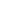 2. การมอบหมายเจ้าหน้าที่รับผิดชอบ510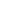 3. เจ้าหน้าที่เทศกิจ ดำเนินการตามแผน/โครงการ7080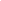 4. การสำรวจความพึงพอใจของประชาชน575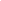 5. การรายงานผลการปฏิบัติงานความคืบหน้า/ผลการดำเนินการ15100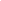 รวม 4 ขั้นตอน คิดเป็นร้อยละ100ขั้นตอนการปฏิบัติงานของ
โครงการ/กิจกรรมเนื้องาน
รายขั้นตอน(ร้อยละ)คิดความก้าวหน้าโครงการ(ร้อยละ)ระยะเวลาดำเนินการระยะเวลาดำเนินการระยะเวลาดำเนินการระยะเวลาดำเนินการระยะเวลาดำเนินการระยะเวลาดำเนินการระยะเวลาดำเนินการระยะเวลาดำเนินการระยะเวลาดำเนินการระยะเวลาดำเนินการระยะเวลาดำเนินการระยะเวลาดำเนินการขั้นตอนการปฏิบัติงานของ
โครงการ/กิจกรรมเนื้องาน
รายขั้นตอน(ร้อยละ)คิดความก้าวหน้าโครงการ(ร้อยละ)พ.ศ. 256๕พ.ศ. 256๕พ.ศ. 256๕พ.ศ. 256๖พ.ศ. 256๖พ.ศ. 256๖พ.ศ. 256๖พ.ศ. 256๖พ.ศ. 256๖พ.ศ. 256๖พ.ศ. 256๖พ.ศ. 256๖ขั้นตอนการปฏิบัติงานของ
โครงการ/กิจกรรมเนื้องาน
รายขั้นตอน(ร้อยละ)คิดความก้าวหน้าโครงการ(ร้อยละ)ต.ค.พ.ย.ธ.ค.ม.ค.ก.พ.มี.ค.เม.ย.พ.ค.มิ.ย.ก.ค.ส.ค.ก.ย.1. เตรียมการ และขออนุมัติโครงการจัดทำปฏิทินและแผนปฏิบัติงานตามภารกิจโครงการฯ จัดทำคำสั่งมอบหมายหน้าที่ความรับผิดชอบของเจ้าหน้าที่เทศกิจ1010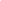 2. เจ้าหน้าที่เทศกิจที่ได้รับมอบหมายปฏิบัติงานตามภารกิจโครงการฯ8090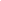 3. สรุปรายงานผลการดำเนินการให้ผู้บริหารเขต และสำนักเทศกิจทราบเป็นประจำทุกเดือน10100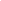 รวม 3 ขั้นตอน คิดเป็นร้อยละ 100ขั้นตอนการปฏิบัติงานของ
โครงการ/กิจกรรมเนื้องาน
รายขั้นตอน(ร้อยละ)คิดความก้าวหน้าโครงการ(ร้อยละ)ระยะเวลาดำเนินการระยะเวลาดำเนินการระยะเวลาดำเนินการระยะเวลาดำเนินการระยะเวลาดำเนินการระยะเวลาดำเนินการระยะเวลาดำเนินการระยะเวลาดำเนินการระยะเวลาดำเนินการระยะเวลาดำเนินการระยะเวลาดำเนินการระยะเวลาดำเนินการขั้นตอนการปฏิบัติงานของ
โครงการ/กิจกรรมเนื้องาน
รายขั้นตอน(ร้อยละ)คิดความก้าวหน้าโครงการ(ร้อยละ)พ.ศ. 256๕พ.ศ. 256๕พ.ศ. 256๕พ.ศ. 256๖พ.ศ. 256๖พ.ศ. 256๖พ.ศ. 256๖พ.ศ. 256๖พ.ศ. 256๖พ.ศ. 256๖พ.ศ. 256๖พ.ศ. 256๖ขั้นตอนการปฏิบัติงานของ
โครงการ/กิจกรรมเนื้องาน
รายขั้นตอน(ร้อยละ)คิดความก้าวหน้าโครงการ(ร้อยละ)ต.ค.พ.ย.ธ.ค.ม.ค.ก.พ.มี.ค.เม.ย.พ.ค.มิ.ย.ก.ค.ส.ค.ก.ย.1. การจัดทำแผนงาน และขออนุมัติแผนงาน55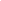 2. การมอบหมายเจ้าหน้าที่ผู้รับผิดชอบ510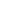 3. เจ้าหน้าที่เทศกิจ เจ้าหน้าที่รักษาฯ เจ้าหน้าที่โยธา ดำเนินการตามแผน/โครงการ7080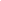 4. การรายงานผลการปฏิบัติงานความคืบหน้า/ผลการดำเนินการ20100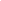 รวม 4 ขั้นตอน คิดเป็นร้อยละ100ขั้นตอนการปฏิบัติงานของ
โครงการ/กิจกรรมเนื้องาน
รายขั้นตอน(ร้อยละ)คิดความก้าวหน้าโครงการ(ร้อยละ)ระยะเวลาดำเนินการระยะเวลาดำเนินการระยะเวลาดำเนินการระยะเวลาดำเนินการระยะเวลาดำเนินการระยะเวลาดำเนินการระยะเวลาดำเนินการระยะเวลาดำเนินการระยะเวลาดำเนินการระยะเวลาดำเนินการระยะเวลาดำเนินการระยะเวลาดำเนินการขั้นตอนการปฏิบัติงานของ
โครงการ/กิจกรรมเนื้องาน
รายขั้นตอน(ร้อยละ)คิดความก้าวหน้าโครงการ(ร้อยละ)พ.ศ. 256๕พ.ศ. 256๕พ.ศ. 256๕พ.ศ. 256๖พ.ศ. 256๖พ.ศ. 256๖พ.ศ. 256๖พ.ศ. 256๖พ.ศ. 256๖พ.ศ. 256๖พ.ศ. 256๖พ.ศ. 256๖ขั้นตอนการปฏิบัติงานของ
โครงการ/กิจกรรมเนื้องาน
รายขั้นตอน(ร้อยละ)คิดความก้าวหน้าโครงการ(ร้อยละ)ต.ค.พ.ย.ธ.ค.ม.ค.ก.พ.มี.ค.เม.ย.พ.ค.มิ.ย.ก.ค.ส.ค.ก.ย.จัดทำโครงการและขออนุมัติ1010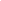 จัดทำแผนการดำเนินการ2030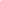 จัดทำคำสั่งมอบหมายหน้าที่และแจ้งเจ้าหน้าที่ทราบ1040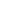 ดำเนินงาน/ปฏิบัติงานตามแผน5090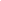 จัดทำรายงานให้ผู้บังคับบัญชาทราบทุกวันที่ 5 ของเดือน10100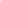 รวม 4 ขั้นตอน คิดเป็นร้อยละ100ขั้นตอนการปฏิบัติงานของ
โครงการ/กิจกรรมเนื้องาน
รายขั้นตอน(ร้อยละ)คิดความก้าวหน้าโครงการ(ร้อยละ)ระยะเวลาดำเนินการระยะเวลาดำเนินการระยะเวลาดำเนินการระยะเวลาดำเนินการระยะเวลาดำเนินการระยะเวลาดำเนินการระยะเวลาดำเนินการระยะเวลาดำเนินการระยะเวลาดำเนินการระยะเวลาดำเนินการระยะเวลาดำเนินการระยะเวลาดำเนินการขั้นตอนการปฏิบัติงานของ
โครงการ/กิจกรรมเนื้องาน
รายขั้นตอน(ร้อยละ)คิดความก้าวหน้าโครงการ(ร้อยละ)พ.ศ. 256๕พ.ศ. 256๕พ.ศ. 256๕พ.ศ. 256๖พ.ศ. 256๖พ.ศ. 256๖พ.ศ. 256๖พ.ศ. 256๖พ.ศ. 256๖พ.ศ. 256๖พ.ศ. 256๖พ.ศ. 256๖ขั้นตอนการปฏิบัติงานของ
โครงการ/กิจกรรมเนื้องาน
รายขั้นตอน(ร้อยละ)คิดความก้าวหน้าโครงการ(ร้อยละ)ต.ค.พ.ย.ธ.ค.ม.ค.ก.พ.มี.ค.เม.ย.พ.ค.มิ.ย.ก.ค.ส.ค.ก.ย.1. จัดทำโครงการและขออนุมัติ1010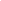 2. จัดตั้งศูนย์ปฏิบัติการความปลอดภัยทางถนนวังทองหลาง1020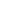 3. จัดทำคำสั่งแต่งตั้งคณะกรรมการศูนย์ปฏิบัติการความปลอดภัยทางถนนเขตวังทองหลาง1030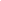 4. จัดการประชุมคณะกรรมการฯ2050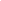 5. จัดทำแผนปฏิบัติการป้องกันและลดอุบัติเหตุทางถนนเขตวังทองหลาง1060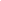 6. การวิเคราะห์ข้อมูลอับัติเหตุทางถนนในพื้นที่ รวมทั้งกำหนดแนวทางการแก้ไขปัญหาอุบัติเหตุทางถนนในพื้นที่เขตวังทองหลาง1575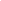 7. รณรงค์ประชาสัมพันธ์สร้างจิตสำนึกและความตระหนักด้านการป้องกันและลดอุบัติเหตุทางถนน1085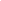 รวม 7 ขั้นตอน คิดเป็นร้อยละ100100